Сахалинская область(субъект РФ)Администрация МО «Городской округ Ногликский»Книгапредложений и замечаний«ПРОГРАММА РАБОТ НА ВЫПОЛНЕНИЕ КОМПЛЕКСНЫХ ИНЖЕНЕРНЫХ ИЗЫСКАНИЙ НА ПЛОЩАДКЕ БУРЕНИЯ СКВАЖИНЫ № 4 АЯШСКОЙ ПЛОЩАДИ АЯШСКОГО УЧАСТКА НЕДР»Начата:	08.06.2020г.Закончена:2020 год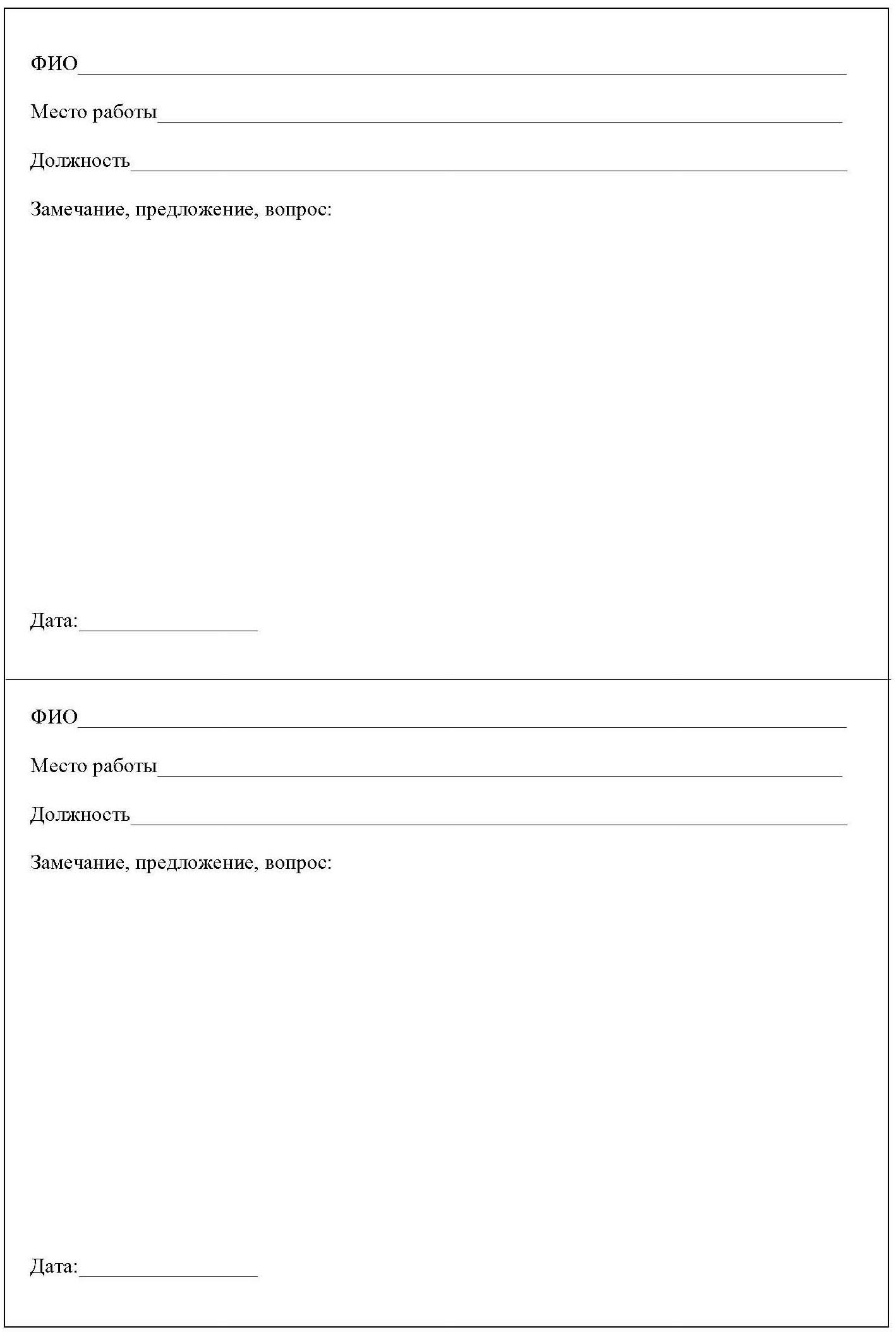 